福建中医药大学研究生招生管理系统录取邮寄信息采集业务-操作说明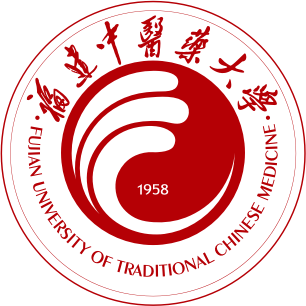 登录须知请使用电脑端访问；电脑端推荐用Chrome浏览器浏览本站以获取最佳体验效果。系统网址：https://yjszs.fjtcm.edu.cn/roleLogin点击“博士考生登录”进入登录界面。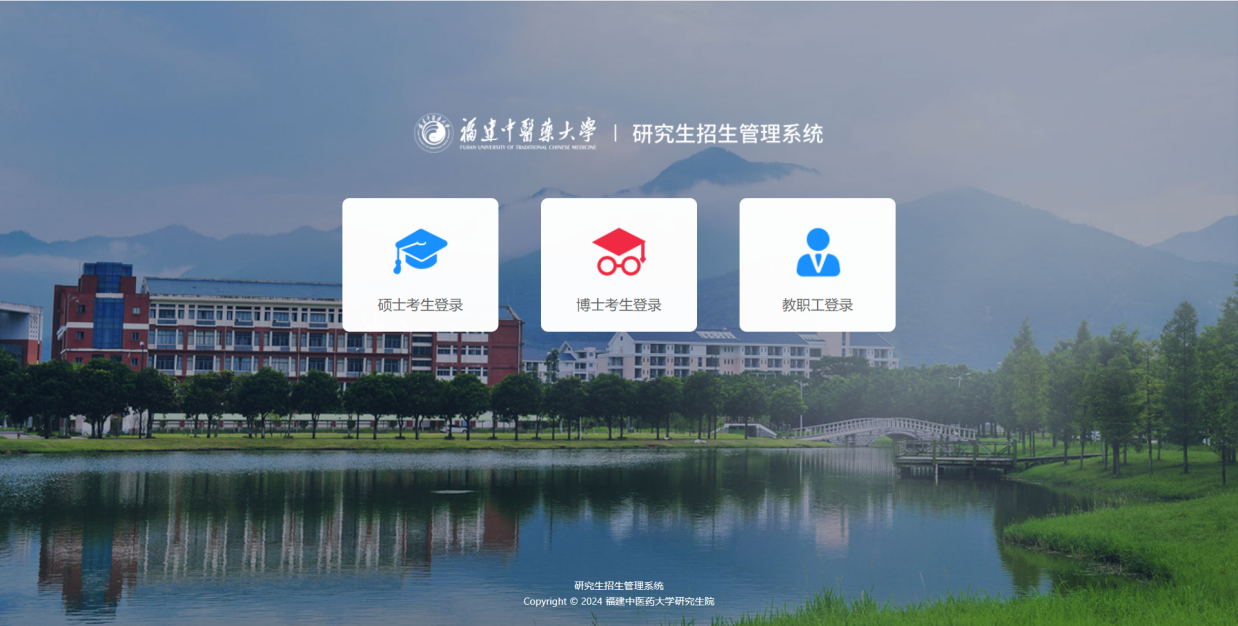 电脑端登录界面4.用户名：考生编号；初始登录密码：身份证后六位。5.忘记账号点击找回；忘记密码点击“找回密码”进行重置。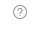 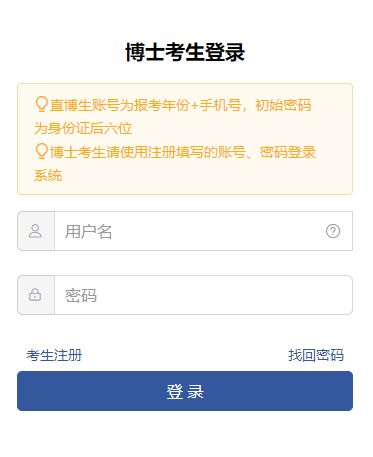 考生登录【考生】填报邮寄信息功能位置：录取>信息完善。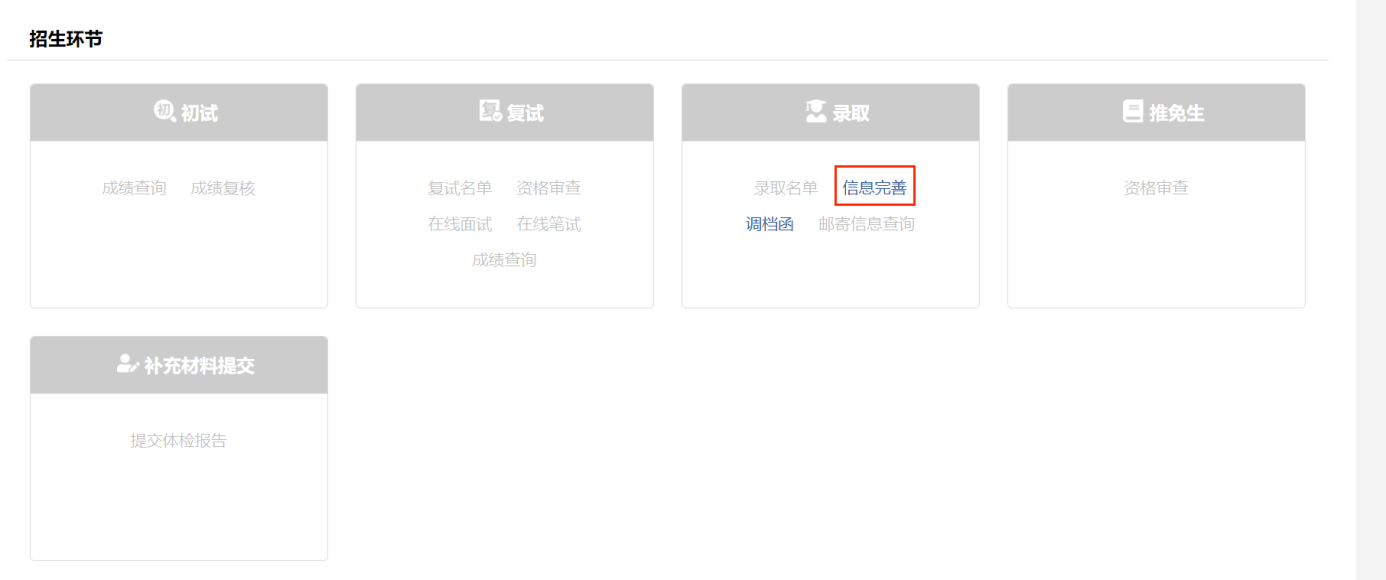 功能位置阅读“填报须知”，核对“个人基本信息”后，进入填写录取通知书邮寄信息页。注意：应在学校通知时间内进行填报，时间截止后无法填报。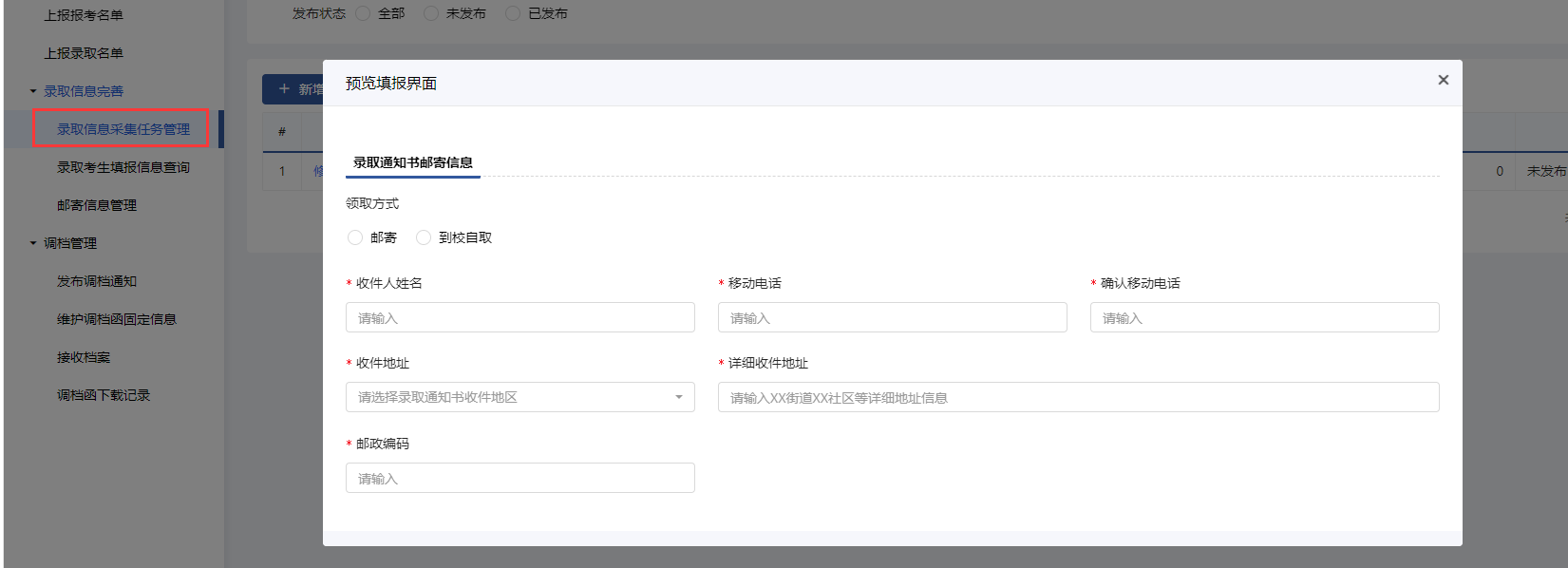 